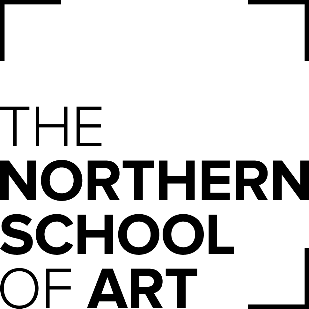 AGENDAMEETING OF THE CORPORATION BOARD TO BE HELD ON FRIDAY 4 FEBRUARY, 2022 AT 1230 IN THE BOARDROOM, HARTLEPOOL AND VIA MS TEAMSAcademic Committee will take place prior to the Board MeetingITEMITEMPURPOSEBOARD LEADBOARD LEADBOARD LEADCHAIR’S BUSINESSCHAIR’S BUSINESSScholarly Activity PresentationScholarly Activity PresentationDiscussDiscussAlyson AgarLunch – 1315 – 1330hrsLunch – 1315 – 1330hrsLunch – 1315 – 1330hrsLunch – 1315 – 1330hrsLunch – 1315 – 1330hrsLunch – 1315 – 1330hrsWelcome and IntroductionsInformationChairChairChairApologies for AbsenceInformationChairChairChairQuorumInformationChairChairChairDeclaration of InterestInformationChairChairChairUnconfirmed minutes of the last meeting held on 10 December 2021ApproveChairChairChairMatters ArisingDiscussChairChairChairMember’s updateUpdateChair / AllChair / AllChair / AllConfidential ItemSUSTAINABILITYSUSTAINABILITYSUSTAINABILITYSUSTAINABILITYSUSTAINABILITYSUSTAINABILITYSUSTAINABILITYSUSTAINABILITYConfidential ItemUpdate on Risk Management & Risk RegisterDiscussVP (Resources)VP (Resources)VP (Resources)Confidential ItemEXCELLENT STUDENT EXPERIENCEEXCELLENT STUDENT EXPERIENCEEXCELLENT STUDENT EXPERIENCEEXCELLENT STUDENT EXPERIENCEEXCELLENT STUDENT EXPERIENCEEXCELLENT STUDENT EXPERIENCEEXCELLENT STUDENT EXPERIENCEEXCELLENT STUDENT EXPERIENCEConfidential ItemGOVERNANCE AND COMPLIANCEGOVERNANCE AND COMPLIANCEGOVERNANCE AND COMPLIANCEGOVERNANCE AND COMPLIANCEGOVERNANCE AND COMPLIANCEGOVERNANCE AND COMPLIANCEGOVERNANCE AND COMPLIANCEGOVERNANCE AND COMPLIANCERisk Management PolicyApproveVP (Resources)VP (Resources)VP (Resources)Nominations for Chair of Corporation BoardApproveHead of GovernanceHead of GovernanceHead of GovernanceMinutes of Sub Committees CPG – NovemberInformationChairs of CommitteesChairs of CommitteesChairs of CommitteesOTHER MATTERSOTHER MATTERSOTHER MATTERSOTHER MATTERSOTHER MATTERSOTHER MATTERSOTHER MATTERSOTHER MATTERSOfS Reportable EventsInformationPrincipalPrincipalPrincipal17.Confidential ItemsDiscussChairChairChair18.Any other competent business19.Review of meeting DiscussChairChairChair20.Date and Time of Next Meeting: The next meeting of the Corporation Board will be held on Friday March 11th, 2022, at 1330hrs in Middlesbrough and via MS Teams.Date and Time of Next Meeting: The next meeting of the Corporation Board will be held on Friday March 11th, 2022, at 1330hrs in Middlesbrough and via MS Teams.Date and Time of Next Meeting: The next meeting of the Corporation Board will be held on Friday March 11th, 2022, at 1330hrs in Middlesbrough and via MS Teams.Date and Time of Next Meeting: The next meeting of the Corporation Board will be held on Friday March 11th, 2022, at 1330hrs in Middlesbrough and via MS Teams.Date and Time of Next Meeting: The next meeting of the Corporation Board will be held on Friday March 11th, 2022, at 1330hrs in Middlesbrough and via MS Teams.Date and Time of Next Meeting: The next meeting of the Corporation Board will be held on Friday March 11th, 2022, at 1330hrs in Middlesbrough and via MS Teams.Date and Time of Next Meeting: The next meeting of the Corporation Board will be held on Friday March 11th, 2022, at 1330hrs in Middlesbrough and via MS Teams.